Project Website: For those of you who haven’t seen the project website, it can be found here: http://water.rutgers.edu/Projects/EPA_Raritan_River_Project/Default.html.Mapping: (If you have trouble opening and/or viewing these maps, please let me know.)I have been pulling together the online mapping tools.  The main map for the point source data can be found here:http://www.arcgis.com/explorer/?open=95724e73411848f6aa184a8cab325b58&extent=-8356582.95234375,4896354.39257811,-8229548.95234373,4978132.53007812.To open the legend to see what’s on the map, click the icon on the bottom of the list on the left side of the map.  (If you hover your cursor over it, or anything in the map, before clicking, it will tell you what it is.)  You can open pop-up windows by clicking on any of the sites on the map.From there you can get to maps for some of the individual information sets.  You can get to additional maps by clicking in the pop-up windows for the following:BrownfieldsSurface Water Dischargers (both Major & Minor)CSOs (The CSOs and dischargers take you to the same map.)Known Contaminated SitesSuperfund SitesOnce at these individual maps, you can click on a site for site-specific info, if that data is available.For the water quality data, the main map can be found here:http://www.arcgis.com/explorer/?open=2b8bc8f513d14d5fb0101971ec89c087&extent=-8341785.72390777,4894233.48240292,-8198781.4520631,4986292.48240292So far, the following are represented on the map:USGS Stream Flow GagesUSGS Water Quality SitesNJDEP Marine Water Monitoring SitesNOAA Mussel WatchNOAA BioEffects in the Hudson River EstuaryAdditional datasets are to be added over the course of the next few weeks, so feel free to continually check the site.On any of the maps, you can type an address in the search bar (‘Find Places’) in the upper right of the map.  You can see what sites are around a particular address in the project area. Please get any comments to me before the meeting on Thursday, January 15, 2015.Thanks in advance for the assistance.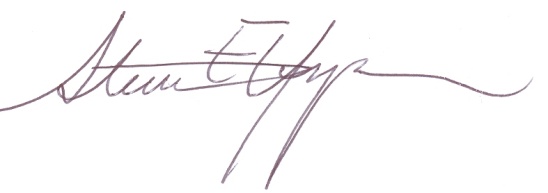 Steve Yergeau